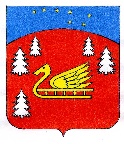 Администрация  муниципального образования Красноозерное сельское поселениеМуниципального образования Приозерский муниципальный район Ленинградской области.Р А С П О Р Я Ж Е Н И Е от 23 сентября  2019 г.	      №   38- рВ связи с понижением температуры наружного воздуха, повышенной влажности и на основании постановления правительства Ленинградской области от 19.06.2008 года № 177 «Об утверждении правил подготовки и проведения отопительного сезона в Ленинградской области»:Генеральному директору  ООО «ОблСервис»  приступить к регулярному отоплению социальных, общественных, административных объектов, жилого  фонда  дер. Красноозерное с 23  сентября 2019 года.Настоящее распоряжение опубликовать на официальном сайте администрации муниципального образования.Контроль за исполнением настоящего распоряжения оставляю за собой.И.о. главы администрации								О. Анкру Разослано: Дело – 2, прокуратура – 1,  ООО «ОблСервис» – 1.О начале отопительного сезона 2019-2020 года   на    территории     муниципального образования     Красноозерное    сельское поселение.